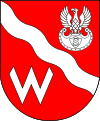 KARTA USŁUGINr kartyGR.1Urząd Gminy MichałowicePl. Józefa Piłsudskiego 1, 32-091 Michałowicetel. 12 388 50 03, e-mail: sekretariat@michalowice.malopolska.plData wydania18 kwiecień 2023 r.NAZWA USŁUGIUDZIELENIE LICENCJI NA WYKONYWANIE KRAJOWEGO TRANSPORTU DROGOWEGO W ZAKRESIE PRZEWOZU OSÓB TAKSÓWKĄ NA OBSZARZE GMINY MICHAŁOWICEWYMAGANE DOKUMENTYWniosek o udzielenie licencji na wykonywanie krajowego transportu  drogowego  w zakresie przewozu osób  taksówką Załączniki do wniosku:oświadczenie o niekaralności,oświadczenie o spełnianiu przez przedsiębiorcę wykonującego  osobiście transport drogowy wymagań określonych w przepisach ustawy o transporcie drogowym,oświadczenie o zamiarze zatrudnienia  kierowców,wykaz zawierający dane pojazdu zgłaszanego do licencji,potwierdzenie wniesienia opłaty za licencję lub jej zmianę.Pełnomocnictwo – w przypadku ustanowienia pełnomocnika wraz z potwierdzeniem wniesienia opłaty skarbowejOPŁATYOpłata skarbowa  za pełnomocnictwo  wynosi 17,00 zł Potwierdzenie wniesienia opłaty skarbowej należy dołączyć do wniosku. Opłata za udzielenie licencji wynosi:od 2 - do 15 lat :  200 złpowyżej 15 do 30 lat :  250 złpowyżej 30 – do 50 lat :  300 złplus 10% za każdy zgłoszony we wniosku pojazdOpłata za zmianę licencji wynosi 10% opłaty za udzielenie licencji.Opłat można dokonać na rachunek bankowy Urzędu Gminy Michałowice: Bank Spółdzielczy Rzemiosła w Krakowie   10 8589 0006 0180 0000 0101 0001JEDNOSTKA ODPOWIEDZIALNAReferat  Rozwoju i Promocji Gminy  - pok. 16, tel. 12 388 76 72MIEJSCE SKŁADANIA DOKUMENTÓWDziennik podawczy (parter) Osobiście, przez pełnomocnika, pocztą lub na elektroniczną skrzynkę podawczą, elektronicznie na adres: sekretariat@michalowice.malopolska.plPrzy składaniu wniosku w formie elektronicznej należy spełnić wymagania dla dokumentów elektronicznych określone przepisami prawaTERMIN ZAŁATWIENIA SPRAWYSprawy nie wymagające postępowania wyjaśniającego załatwia się niezwłocznie. W przypadku sprawy wymagającej postępowania wyjaśniającego  - nie później niż w ciągu miesiąca od daty otrzymania wszystkich dokumentów koniecznych do rozpatrzenia sprawy.TRYB ODWOŁAWCZYOdwołanie wnosi się do Samorządowego Kolegium Odwoławczego
w Krakowie, ul. Lea 10, za pośrednictwem Wójta Gminy Michałowice w terminie 14 dni od dnia doręczenia decyzji.UWAGI I INFORMACJE DODATKOWEW przypadku zmiany danych zawartych  w licencji, przedsiębiorca  jest obowiązany wystąpić z wnioskiem o zmianę jej treści, nie później niż 28 dni od daty  ich powstania.PODSTAWAPRAWNA- Ustawa z dnia 6 września 2001 r. o transporcie drogowym;
- Ustawa z dnia 14 czerwca 1960 r. Kodeks postępowania administracyjnego;
- Rozporządzenie Ministra Transportu, Budownictwa i Gospodarki Morskiej w sprawie wysokości opłat za czynności administracyjne związane z wykonywaniem przewozu drogowego oraz za egzaminowanie i wydanie certyfikatu kompetencji zawodowej z dnia 6 sierpnia 2013 r.;
- Ustawa o opłacie skarbowej;
- Rozporządzenie Ministra Infrastruktury z dnia 5 grudnia 2019 r. w sprawie wzorów zezwoleń na wykonywanie zawodu przewoźnika drogowego i wzorów licencji na wykonywanie transportu drogowego oraz wypisów z tych dokumentów;Kartę opracował:Joanna Chochór - Inspektor 18 kwiecień 2023Kartę zatwierdził:Anna Długosz – Sekretarz Gminy18 kwiecień 2023